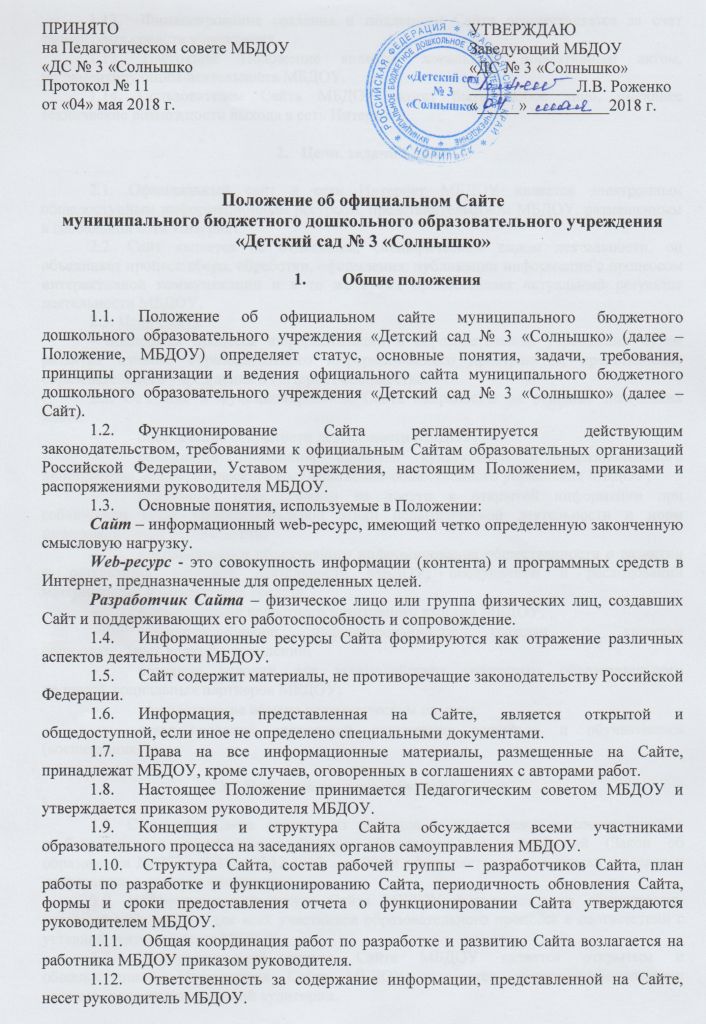 1.13 Финансирование создания и поддержки Сайта осуществляется за счет финансовых средств учреждения.1.14. Настоящее Положение является локальным нормативным актом, регламентирующим деятельность МБДОУ. Пользователем Сайта МБДОУ может быть любое лицо, имеющее технические возможности выхода в сеть Интернет.Цели, задачи Сайта2.1. Официальный сайт в сети Интернет МБДОУ является электронным общедоступным информационным ресурсом, представительством МБДОУ, размещенным в глобальной сети Интернет.2.2. Сайт является не отдельным, специфическим видом деятельности, он объединяет процесс сбора, обработки, оформления, публикации информации с процессом интерактивной коммуникации и в то же время предоставляет актуальный результат деятельности МБДОУ.2.3. Цель Сайта:- поддержка процесса информатизации в образовательном учреждении путем развития единого образовательного информационного пространства, представление образовательного учреждения в Интернет-сообществе.2.2. Создание и функционирование Сайта направлены на решение следующих задач: обеспечение открытости деятельности МБДОУ;реализация принципов единства культурного и образовательного пространства, демократического государственно-общественного управления МБДОУ;реализация прав граждан на доступ к открытой информации при соблюдении норм профессиональной этики педагогической деятельности и норм информационной безопасности;оперативного и объективного информирования общественности о развитии и результатах уставной деятельности МБДОУ, поступлении и расходовании материальных и финансовых средств;формирование целостного позитивного имиджа МБДОУ;совершенствование информированности граждан о качестве образовательных услуг в учреждении;создание условий для взаимодействия участников образовательного процесса, социальных партнеров МБДОУ;осуществление обмена педагогическим опытом; стимулирование творческой активности педагогов и обучающихся (воспитанников).Информационная структура Сайта3.1. Структура Сайта состоит из разделов и подразделов в соответствии с требованиями к официальным Сайтам образовательных учреждений (Закон об образовании № 273 - ФЗ от 29.12.2012г., ст.29) и оформляется в виде списка разделов и подразделов с кратким описанием.3.2. Информационный ресурс Сайта МБДОУ формируется из общественно-значимой информации для всех участников образовательного процесса в соответствии с уставной деятельностью МБДОУ.3.3. Информационный ресурс Сайта МБДОУ является открытым и общедоступным. Информация Сайта МБДОУ излагается общеупотребительными словами, понятными широкой аудитории.3.4. Информация, размещаемая на сайте МБДОУ, не должна:- нарушать авторское право;- содержать ненормативную лексику;- унижать честь, достоинство и деловую репутацию физических и юридических лиц;- содержать государственную, коммерческую или иную, специально охраняемую тайну;-содержать информационные материалы, которые содержат призывы к насилию и насильственному изменению основ конституционного строя, разжигающие социальную, расовую, межнациональную и религиозную рознь, пропаганду наркомании, экстремистских религиозных и политических идей;- содержать материалы, запрещенные к опубликованию законодательством Российской Федерации;-  противоречить профессиональной этике в педагогической деятельности.3.5. Примерная информационная структура Сайта МБДОУ определяется в соответствии с задачами реализации государственной политики в сфере образования.3.6. Примерная информационная структура Сайта МБДОУ формируется из двух видов информационных материалов: обязательных к размещению на Сайте МБДОУ (инвариантный блок) и рекомендуемых к размещению (вариативный блок).3.7. Информационные материалы инвариантного блока являются обязательными к размещению на официальном Сайте МБДОУ в соответствии с пунктом 2 статьи 29 Закона Российской Федерации «Об образовании» и должны содержать:а) информацию:о дате создания образовательной организации, об учредителе, о месте нахождения образовательной организации, режиме, графике работы, контактных телефонах и об адресах электронной почты;о структуре и об органах управления образовательной организации, в том числе:наименование структурных подразделений (органов управления);фамилии, имена, отчества и должности руководителей структурных подразделений;места нахождения структурных подразделений;адреса официальных сайтов в сети "Интернет" структурных подразделений (при наличии);адреса электронной почты структурных подразделений (при наличии);сведения о наличии положений о структурных подразделениях (об органах управления) с приложением копий указанных положений (при их наличии);об уровне образования;о формах обучения;о нормативном сроке обучения;о сроке действия государственной аккредитации образовательной программы;об описании образовательной программы с приложением ее копии;об учебном плане с приложением его копии;о календарном учебном графике с приложением его копии;о методических и об иных документах, разработанных образовательной организацией для обеспечения образовательного процесса;о реализуемых образовательных программах (наименование образовательных программ) с указанием учебных предметов, курсов, дисциплин (модулей), практики, предусмотренных соответствующей образовательной программой;о численности обучающихся по реализуемым образовательным программам за счет бюджета Красноярского края, бюджета муниципального образования город Норильск;о языках, на которых осуществляется образование;о федеральных государственных образовательных стандартах;о руководителе образовательной организации, в том числе:фамилия, имя, отчество руководителя;должность руководителя;контактные телефоны;адрес электронной почты;о персональном составе педагогических работников с указанием уровня образования, квалификации и опыта работы, в том числе:фамилия, имя, отчество работника;занимаемая должность (должности);ученая степень (при наличии);ученое звание (при наличии);наименование направления подготовки и (или) специальности;данные о повышении квалификации и (или) профессиональной переподготовке (при наличии);общий стаж работы;стаж работы по специальности;о материально-техническом обеспечении образовательной деятельности, в том числе сведения о наличии оборудованных учебных кабинетов, объектов для проведения практических занятий, библиотек, объектов спорта, средств обучения и воспитания, об условиях питания и охраны здоровья обучающихся, о доступе к информационным системам и информационно-телекоммуникационным сетям, об электронных образовательных ресурсах, к которым обеспечивается доступ обучающихся:о количестве вакантных мест для приема (перевода) по каждой образовательной программе, об объеме образовательной деятельности, финансовое обеспечение которой осуществляется за счет бюджета Красноярского края, бюджета муниципального образования город Норильск;о поступлении финансовых и материальных средств и об их расходовании по итогам финансового года;б) копии:устава образовательной организации;лицензии на осуществление образовательной деятельности (с приложениями);плана финансово-хозяйственной деятельности образовательной организации, утвержденного в установленном законодательством Российской Федерации порядке;локальных нормативных актов, предусмотренных частью 2 статьи 30 Федерального закона "Об образовании в Российской Федерации", правил внутреннего распорядка обучающихся, правил внутреннего трудового распорядка и коллективного договора;в) отчет о результатах самообследования;г) документ о порядке оказания платных образовательных услуг, в том числе образец договора об оказании платных образовательных услуг, документ об утверждении стоимости обучения по каждой образовательной программе;д) предписания органов, осуществляющих государственный контроль (надзор) в сфере образования, отчеты об исполнении таких предписаний;е) иную информацию, которая размещается, опубликовывается по решению образовательной организации и (или) размещение, опубликование которой являются обязательными в соответствии с законодательством Российской Федерации.3.8. Информационные материалы вариативного блока могут быть расширены МБДОУ и должны отвечать требованиям пунктов 3.1, 3.2, 3.3 настоящего Положения.3.9. Информационное наполнение Сайта осуществляется в порядке, определяемом приказом заведующего МБДОУ.3.10. Органы управления образованием могут вносить рекомендации по содержанию Сайта МБДОУ.Организация разработки и функционирования СайтаДля обеспечения наполнения официального Сайта образовательной организации назначается Администратор Сайта. Администратор Сайта МБДОУ – сотрудник МБДОУ, уполномоченный приказом руководителя на администрирование Сайта МБДОУ. Администратор сайта имеет следующие полномочия:Создавать, удалять и редактировать информационное наполнение Сайта МБДОУ;Модерировать сообщения на форуме и в блогах Сайта МБДОУ;Создавать, удалять, редактировать учетные записи пользователей Сайта МБДОУ.4.4. Администратор Сайта осуществляет консультирование сотрудников МБДОУ, заинтересованных в размещении информации на Сайте, по реализации технических решений и текущим проблемам, связанным с информационным наполнением соответствующего раздела (подраздела).4.5. Информация, предназначенная для размещения на Сайте, утверждается Администратором  Сайта и (или) руководителем МБДОУ. 4.6. Текущие изменения структуры Сайта осуществляет Администратор. 4.7. Администратор Сайта имеет право:вносить предложения администрации МБДОУ по информационному наполнению Сайта по соответствующим разделам (подразделам);запрашивать информацию, необходимую для размещения на Сайте у администрации МБДОУ.Порядок размещения и обновления информации на Сайте МБДОУ5.1. МБДОУ обеспечивает координацию работ по информационному наполнению и обновлению Сайта.5.2. МБДОУ самостоятельно обеспечивает:- постоянную поддержку сайта в работоспособном состоянии;- взаимодействие с внешними информационно-телекоммуникационными сетями, сетью Интернет;- проведение организационно-технических мероприятий по защите информации на Сайте МБДОУ от несанкционированного доступа;- разграничение доступа персонала и пользователей к ресурсам сайта и правам на изменение информации;- размещение материалов на Сайте МБДОУ: отчеты по результатам самообследования обновляется ежегодно; информация о финансово-хозяйственной деятельности обновляется по мере изменения, хранятся за последние два года; приказы на зачисление детей размещаются за текущий учебный год, в течении трех дней с даты издания.Содержание Сайта МБДОУ формируется на основе информации, предоставляемой участниками образовательного процесса МБДОУ.Подготовка и размещение информационных материалов инвариантного блока сайта МБДОУ регламентируется должностными обязанностями сотрудников МБДОУ.5.5.Список лиц, обеспечивающих создание и эксплуатацию официального Сайта МБДОУ, перечень и объем обязательной предоставляемой информации и возникающих в связи с этим зон ответственности утверждается приказом руководителем МБДОУ.5.6.Сайт МБДОУ размещается по адресу: http://солнышко-дс3.рф с обязательным предоставлением информации об адресе вышестоящему органу управлении образованием.5.7.При изменении Устава МБДОУ, локальных нормативных актов и распорядительных документов, образовательных программ обновление соответствующих разделов сайта МБДОУ производится не позднее 7 дней.Технические условия6.1. Технологические и программные средства обеспечения пользования официальным Сайтом в сети Интернет должны обеспечивать доступ пользователей для ознакомления с информацией, размещенной на Сайте, на основе общедоступного программного обеспечения.6.2. Для просмотра Сайта не должна предусматриваться установка на компьютере пользователей специально созданных с этой целью технологических и программных средств.6.3. Пользователю должна предоставляться наглядная информация о структуре Сайта.6.4 Сайт может размещаться, как на бесплатном хостинге, так и на платном.Ответственность и контроль7.1 Ответственность за содержание и достоверность размещаемой на Сайте информации несет руководитель МБДОУ. 7.2 Контроль за функционированием Сайта осуществляет Администратор сайта МБДОУ.Финансирование, материально-техническое обеспечение8.1. Финансирование создания и поддержки Сайта осуществляется за счет средств МБДОУ, привлечения внебюджетных источников.8.2. Руководитель образовательной организации может устанавливать доплату за администрирование Сайта.8.3. Руководитель образовательной организации вправе поощрять работников за активное участие в наполнении и развитии официального Сайта МБДОУ.